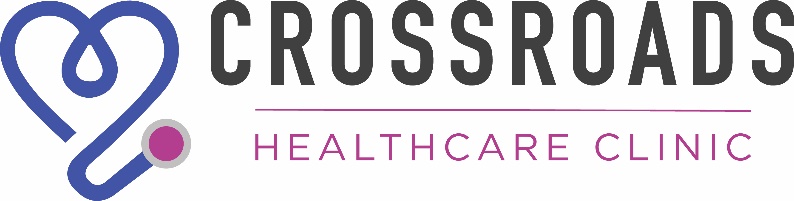 Medical Assistant Job DescriptionGENERAL DESCRIPTIONResponsible for day-to-day operations of the intake process. Accountable for performing eligibility tasks by completing an intake, ensuring accurate data entry with a high level of attention to detail. Providing a professional and respectful attitude in a HIPAA compliant atmosphere in a diverse cultural setting. Ability to prioritize, problem solve and multi-task in a fast paced setting. Assisting patients with establishing care with our facility as well as other facilities.JOB RESPONSIBILITIES			Essential Functions:The following information is intended to be representative of the essential functions performed by personnel in this position and is not all-inclusive. The omission of a specific task or function will not preclude it from the responsibilities of this position if the work is similar, related or a logical extension ofthe position. Other duties may be assigned.Perform eligibility tasks by completing an Intake gathering income, demographic and household information.Present a professional and neat appearance and speaking professionally, respectfully and clearly at all times.Assist patients, or refer them as necessary, with questions and completion of forms or applications regarding other public assistance programs.Maintain patient confidentiality in accordance with the policies of Community Action's Health Care for the Homeless and as directed by HIPAA. Create and maintain an attractive and calming office presence for patients.Maintain a good and timely flow of patients through the office.Verify that income documentation provided is acceptable to program standards.Review patient records for completeness, accuracy, and compliance.Enter data, such as demographic characteristics and financial income into the data system and/or the patient management system.Answer telephones, take and relay messages timely and accurately.Operate office equipment, such as voice mail, messaging systems, fax machines, computers, copiers, scanners, in order to perform daily tasks.Perform assigned clinical and clerical functions, in order to perform daily tasks.Attend regularly scheduled staff meetings and training as assigned.Prepare reports and correspondence as requested by provider staff.EDUCATION & EXPERIENCE	High School Diploma or Equivalent.Minimum of Medical Assistance Certification or equivalent.Minimum of 6 months in customer service, social services, medical assistance or equivalent.KNOWLEDGE & SKILLS	Healthcare Field and Medical SpecialtyMedical TerminologyAbility to Perform Phlebotomy and Administer InjectionsGrammar, Spelling, and PunctuationAttention to detail, multi-tasking and excellent interpersonal communication skills.Exceptional Customer Service and hone EtiquetteExcellent Computer skillsEthical & ProfessionalSelf-Motivated and Attention to detailBasic math computation and simple algebra are utilized on a daily basis. Ability to calculate income based off of provided documentationMust be able to communicate effectively with staff and the public.PHYSICAL & ENVIRONMENTAL REQUIREMENTSReasonable Accommodations Can Be Made For Persons With DisabilitiesWhile performing the duties of this job, the employee is regularly required to sit for periods of up to two hours; use hands to finger, handle or feel; is frequently required to reach with hands and arms; and is occasionally required to stand, walk, climb or balance, stoop, kneel, crouch, or crawl.Must occasionally lift and/or move up to 25 pounds.Must possess the visual acuity to focus up close and routinely work with computers.Must be able to hear and process ordinary conversation and telephone conversation.Must be able to tolerate air-conditioned buildings and fluorescent lights.OTHER REQUIREMENTSRequires Frequent Local Travel and Occasional Out-of-Town TravelBi-lingual skills with English/Spanish speaking ability a plusMust be Skilled in Oral and Written CommunicationMust be Able and Willing to Work with People from Diverse BackgroundsBondable for Financial TransactionsProfessional Demeanor/Positive AttitudeProfessional Appearance and HygieneMust be Dependable and Have Strong Interpersonal SkillsAttendance/Punctuality: Consistently at work and on time, ensures responsibilities are covered when absentAbility to perform duties with minimal supervisionAbility to apply common sense understanding to carry out instructions furnished in written and oral form; deal with problems involving several concrete variables in standardized situationsMust be willing to submit to and pass a background check	Must submit a clean driving history, possess a valid driver's license, and be insurable through CALC's insurance provider	Perform other duties as requested by the HCH Program Director.